PODRĘCZNIKI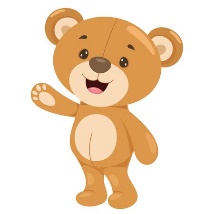  DO ODDZIAŁU PRZEDSZKOLNEGO3-LATKI - MISIE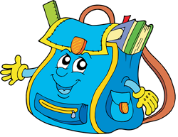 NA ROK SZKOLNY 2023/2024PODRĘCZNIKI i MATERIAŁY ĆWICZENIOWE „Drużyna marzeń. Box Trzylatek” - karty pracy i pomoce, wyd. WSiP, Autorzy: E. Janus, M. Szeląg, G. Lipińska, G. Matczak – Kompanowska, A. Makowskaobuwie zmienne (antypoślizgowe, łatwe do samodzielnego zakładania i zdejmowania);komplet ubrań na zmianę (podpisane na metkach);pościel bawełniana, poduszka, prześcieradło w wymiarach 130x60 cm;kredki 12 kolorów, grube, trójkątne lub okrągłe (Astra lub Bambino);2 x plastelina 12 kolorów (Astra lub Bambino);3 x klej „Magic” w sztyfcie;nożyczki z zaokrąglonymi końcówkami;1 x blok techniczny biały (format A4 oraz A3);1 x blok techniczny kolorowy (format A4 oraz A3);pisaki 24 kolory;pędzelek gruby;teczka z gumką do przechowywania prac plastycznych;ryza papieu A4 do drukarki;fartuszek ochronny do malowania farbami;kubek, szczoteczka oraz dwie pasty do mycia zębów;chusteczki higieniczne wyjmowane z kartonu – 1 opakowanie;chusteczki nawilżane – 1 opakowanie;2 rolki ręczników papierowych (raz na miesiąc);Prosimy, aby w miarę możliwości wszystkie rzeczy były podpisane.